Comité départemental de Volley-Ball de Haute-Garonne 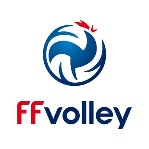 Saison 2017/2018ENGAGEMENTS DES EQUIPES M15/M17 4x4  Masculins et FémininENGAGEMENTS DES EQUIPES M17/M20 4x4  Masculins et FémininFormulaire d’engagementVous trouverez le formulaire d’engagement valable pour toutes les compétitions dans votre espace club sur le site de la FFVB. Dans le menu de votre compte, vous devrez cliquer sur « Engagement Départemental – Comité Départemental de Haute-Garonne », puis sur « Créer un nouveau formulaire d’engagement », et enfin sélectionner la compétition dans laquelle vous souhaitez vous engager.Il convient de créer un formulaire, de l’imprimer et de le retourner lisiblement rempli, signé et accompagné des droits d’engagements au mail du Comité contact@volley31.org. Si vous souhaitez engager plusieurs équipes, il faudra le préciser dans le champ « commentaires » du formulaire.Merci également de bien vouloir indiquer le correspondant de l’équipe sur le formulaire et ses coordonnées complètes : téléphone et mail.Redevances dues pour les engagementsLes frais d’inscription sont de 40€ par équipes.Merci de nous envoyer le règlement et la fiche d’inscription au siège du Comité Départemental de Volley-Ball de Haute-Garonne de Volley-Ball, 34 avenue Léon BLUM, appartement 567 – 31500 Toulouse. Je vous serai gré de bien vouloir respecter cette échéance afin de faciliter le travail administratifAucun dossier ne sera traité si le chèque n'est pas joint.Calendrier des engagements (équipes M15/M17 et M17/M20) Ouverture des engagements : Mercredi 30 Aôut 2017 Clôture engagements championnat secteur : Samedi 21 octobre 2017Organisation des championnats M15 et M17La commission départementale sportive se réunira pour élaborer le calendrier et l’organisation des championnats M15 et M17 en fonction du nombre d’équipes engagées.